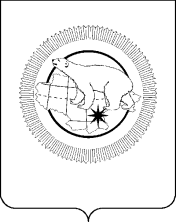 ГУБЕРНАТОР   ЧУКОТСКОГО  АВТОНОМНОГО  ОКРУГАР А С П О Р Я Ж Е Н И ЕВ соответствии с подпунктом «в» пункта 1 Национального плана противодействия коррупции на 2016-2017 годы, утверждённого Указом Президента Российской Федерации от 1 апреля 2016 года № 147, а также в целях обеспечения единства форматов заполняемых в электронном виде справок о доходах, расходах, об имуществе и обязательствах имущественного характера, 1.	Установить, что начиная с 2017 года сведения о доходах, расходах, об имуществе и обязательствах имущественного характера заполняются государственными гражданскими служащими Чукотского автономного округа с использованием специального программного обеспечения «Справки БК».2.	Руководителям исполнительных органов государственной власти Чукотского автономного округа обеспечить внедрение специального программного обеспечения «Справки БК», размещенного на официальном сайте федеральной государственной информационной системы «Федеральный портал государственной службы и управленческих кадров» (далее – Федеральный портал) в информационно-телекоммуникационной сети «Интернет» по ссылке http:/www.gossluzhba.gov.ru/anticorruption, для заполнения справок о доходах, расходах, об имуществе и обязательствах имущественного характера государственными гражданскими служащими Чукотского автономного округа и руководителями подведомственных учреждений (предприятий). 3.	Рекомендовать органам местного самоуправления муниципальных образований Чукотского автономного округа организовать мероприятия по внедрению специального программного обеспечения «Справки БК» посредством вышеуказанного Федерального портала, для заполнения справок о доходах, расходах, об имуществе  и  обязательствах имущественного  характера муниципальными служащими Чукотского автономного округа и руководителями подведомственных учреждений (предприятий).4.	Контроль за исполнением настоящего распоряжения возложить на Аппарат Губернатора и Правительства Чукотского автономного округа (Медведева А.П.).от28 декабря 2016 года№390-ргг. АнадырьО внедрении в деятельность исполнительных органов государственной власти Чукотского автономного округа компьютерной программы по заполнению справок о доходах, расходах, об имуществе и обязательствах имущественного характераР.В. Копин